Квиллинг одуванчики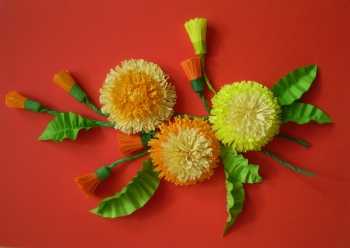 Материалы:Желтая, оранжевая, зеленая двухсторонняя бумага (чем плотнее, тем лучше)Ножницы ПинцетКлей пистолет Клей карандашХод работы:Нарезаем из листа бумаги полоски шириной 3,5 см по всей длине листа А4, из расчета – на один цветок понадобится две полоски, плюс 0,3 полоски на бутон.Берем 3 полоски для нарезания лепестков (это оптимальное количество для нарезки). Полоски складываем пополам вдоль, нарезаем лепестки как можно мельче (0,5 мм), не доходя до сгиба 2 – 2,5 мм.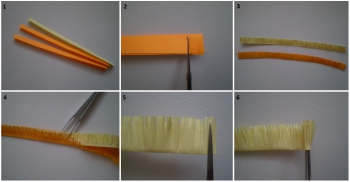 Следующий этап – полоски нужно аккуратно рассоединить. Для этого удобно пользоваться пинцетом или тонкими ножницами. Рассоединенные полоски прогибаем по линии сгиба еще раз.
Приступаем к изготовлению цветка. Берем полоску посветлее – это серединка. Тонким пинцетом зажимаем край полоски и скручиваем ее спиралькой так, чтобы край ложился ровно, не выступал ни в одну, ни в другую сторону. Красота цветка зависит от того, насколько туго и ровно вы его скрутили. Край полоски приклеиваем.
Не снимая с пинцета, продолжаем – приклеиваем вторую полоску, лепестки. Продолжаем накручивать тугую спираль, фиксируем край клеем, снимаем аккуратно с пинцета.Для того чтобы цветок был прочнее, его лучше зафиксировать снизу горячим клеем. Затем придаем одуванчику форму – аккуратно отгибаем лепестки по максимуму, не нажимая на средину. Цветок готов. Для создания картины можно сделать несколько цветков однотонных.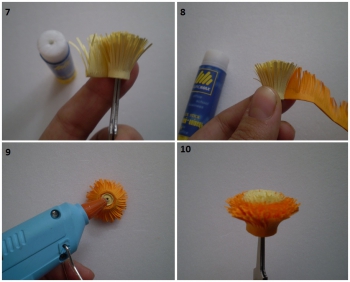 Листики делаем из прямоугольника, сложенного пополам. Вырезаем форму симметричного листика необходимой длинны, кладем его на тонкую ровную грань (можно взять металлическую линейку) и сжимаем с двух сторон, образуя гармошку. Снимаем с линейки, слегка растягиваем – листик готов. Для картины нужны будут листики разных размеров и оттенков.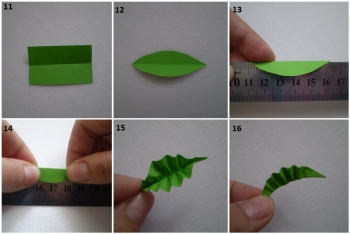 Для бутончика понадобится 0,3 полоски с нарезанными лепестками. Скручиваем спиральку точно так же, как и цветок, склеиваем. Отрезаем полоску жатой бумаги 1,5 – 2 см шириной. Край ее проклеиваем, кладем на край наш бутончик с заступом 5-6 мм, заворачиваем бумагу. Оставшуюся длину стебля скручиваем в жгут. Точно так же делаем стебли для цветов.
Для составления композиции берем плотную основу – картон, или старый диск, крышку коробки от конфет или любую имеющуюся в наличии рамку. Подготовленные элементы клеим горячим клеем. Сначала закрепляем цветы, потом мелкие детали. 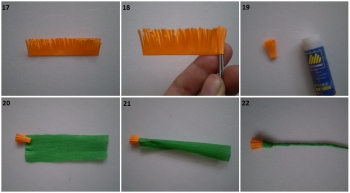 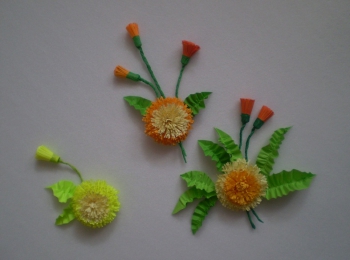 